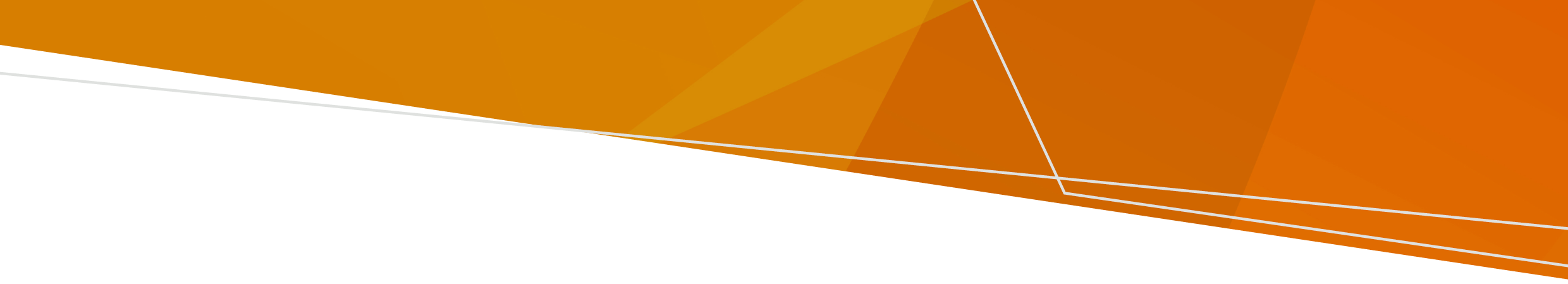 પૂર પછી તમારા પાણી પ્રદાતા તમને જણાવશે કે નળનું પાણી પીવા માટે સલામત છે કે નહિં. તે નીચેની સલાહો જાહેર કરી શકે છે: ન પીવાની સલાહ: તમારા પાણીમાં નુકશાનકર્તા રસાયણો અને ઝેરીતત્વો છે અને તે પીવાથી તમે ખૂબ બીમાર થઇ શકો છો.પાણી ઊકાળવાની સલાહ: તમારા પાણીમાં જીવાણું હોય શકે છે અને તમારે ઉપયોગમાં લેતાં પહેલાં પાણી ઊકાળવું જોઇએ. ઊકાળ્યા વગરનું પાણી પીવાથી તમે બીમાર થઇ શકો છો. જો તમે નળનું પાણી પી શકો તેમ ન હોવ તો શું કરવુંજો તમારી પાણી પૂરી પાડતી સંસ્થાએ ‘ન પીશોની સલાહ’ જાહેર કરી હોય તો તમે નળનું પાણી ન પી શકો. તમારે: અસરગ્રસ્ત વિસ્તારમાંથી નળનું પાણી ન પીવું જોઇએ તેને ઊકાળવું, ક્લોરિનથી પ્રક્રિયા કે બ્લીચ કરવું જોઇએ નહિં કારણ કે તેનાથી તે ઉપયોગ માટે સલામત નહિં થાય. પીવા, ખોરાક તૈયાર કરવા, પીણાં અને બાળકોનો ખોરાક બનાવવા, બરફ બનાવવા, દાંત સાફ કરવા કે પાલતું પ્રાણીઓને પીવા માટે બોટલનાં પાણીનો ઉપયોગ કરવો જોઇએ. કેટલાક સંજોગોમાં તમે સંડાસમાં, તમારા હાથ ધોવા, નહાવા (સુનિશ્ચિત કરો કે પાણી મોંમાં ન જાય) અને કપડાં ધોવા નળના પાણીનો ઉપયોગ કરી શકો છો. જો તમને ચામડી પર બળતરાં કે અન્ય પ્રતિકૂળ અસરો જણાય તો, પાણી વાપરવાનું બંધ કરો અને તમારા ડૉક્ટરનો સંપર્ક કરો.ક્યારે નળનું પાણી પીવું સલામત છે તે તમારા પાણી પ્રદાતા તમને જણાવશે. જો તમારે નળનાં પાણીને ઊકાળવાની જરૂર હોય તો શું કરવું  જો તમારા પાણી પ્રદાતાએ ‘પાણી ઊકાળવાની સલાહ’ જાહેર કરી હોય તો, તમારે નળનું પાણી ઊકાળવાની જરૂર છે. તે પીવા માટે સલામત થાય તે માટે નળનું પાણી ઊકાળવું: તમે વાસણ કે કિટલીનાં તળિયા પર સતત ઘણાં પરપોટાં જોઇ શકો ત્યાં સુધી પાણીને ખળખળ ઊકાળો. પાણીનો ઉપયોગ કરતાં પહેલાં તેને ઠંડું કરો.આપોઆપ બંધ થઇ જતી સ્વીચો સાથેની કિટલીનો ઉપયોગ કરી શકાય છે. વિવિધ તાપમાન રાખી શકાય તેવી કિટલીઓ ઊકાળવા (બોઇલ) પર રાખવી જોઇએ. ઊકાળેલાં પાણીને સાફ અને બંધ વાસણમાં રાખોઉપયોગમાં લેતાં પહેલાં પાણીને ઠંડું કરોવરાળથી દાઝીના જવાય તેનું ધ્યાન રાખવું જોઇએ.ઊકાળેલા પાણીનો ઉપયોગ પીવા, ખોરાક તૈયાર કરવા, પીણાં અને બાળકોનો ખોરાક બનાવવા, બરફ બનાવવા, દાંત સાફ કરવા કે પાલતું પ્રાણીઓને પીવા માટે કરવો જોઇએ. ઊકાળ્યા વગરનાં પાણીનો ઉપયોગ હાથ ધોવા, નહાવા (સુનિશ્ચિત કરો કે પાણી મોંમાં ન જાય), સંડાસમાં, વાસણ અને કપડાં ધોવામાં અને બગીચામાં કે બહારનો વિસ્તાર ધોવામાં કરી શકાય છે. નળનું પાણી ઊકાળ્યા વગર પીવું ક્યારે સલામત છે તે તમારા પાણી પ્રદાતા તમને જણાવશે. સહાય મેળવોમાહિતી મેળવવા તમારા પાણી પ્રદાતાનો સંપર્ક કરો <www.water.vic.gov.au/water-industry-and-customers/know-your-water-corporation>. જો તમને ચિંતા હોય કે તમે દુષિત પાણી પીધું છે અથવા પેટની તકલીફના ચિન્હો જણાતાં હોય તો, તમારા ડૉક્ટરનો સંપર્ક કરો.આ પ્રકાશનને સુલભ સ્વરૂપમાં મેળવવા pph.communications@health.vic.gov.au પર ઇમેલ કરોપૂર પછી પીવાનું પાણીપૂર પછી સલામત રીતે ક્યારે અને કેવી રીતે પાણી પીવું તે વિષે માહિતી Gujarati | ગુજરાતીOFFICIAL